YOU ARE GOD   (Te Deum)You are God: we praise you;
You are the Lord:  we acclaim you;
You are the eternal Father:
All creation worships you.
To you all the angels, all the powers of heaven,
Cherubim and Seraphim, sing in endless praise:
Holy, holy, holy Lord, God of power and might,
heaven and earth are full of your glory.The glorious company of apostles praise you.
The noble fellowship of prophets praise you.
The white-robed army of martyrs praise you.
Throughout the world the holy Church acclaims you:
Father, of majesty unbounded,
your true and only Son, worthy of all worship,
and the Holy Spirit, advocate and guide.
You, Christ, are the king of glory,
the eternal Son of the Father
 RECESSIONAL HYMN                                    “ O God Almighty Father”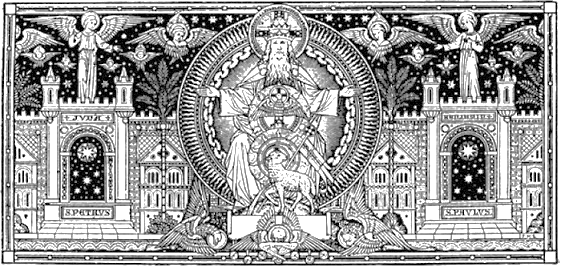                                                                                                                                                         © Illuminarepublications.com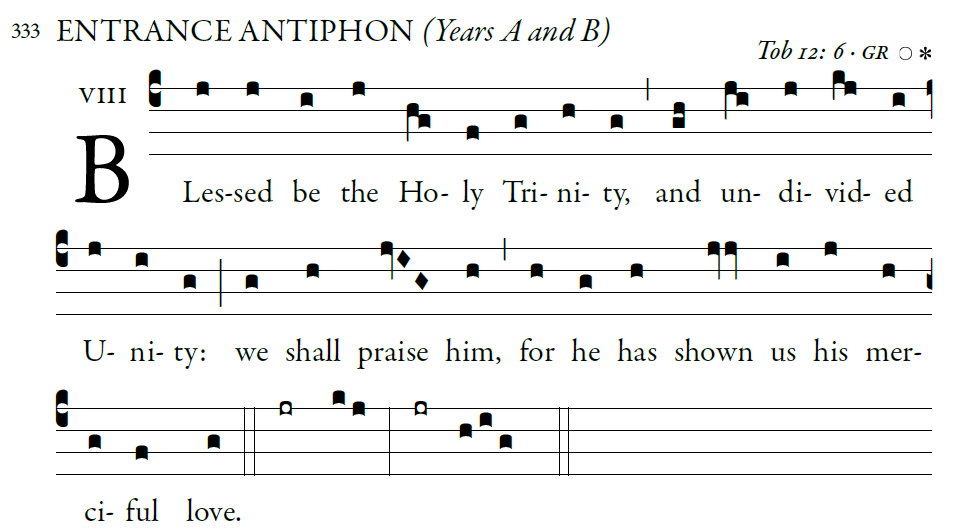  O LORD, our Lord, how majestic is your name through all the earth! Your majesty is set above the heavens.  From the mouths of children and of babes you fashioned praise to foil your enemy, to silence the foe and the rebel.  When I see the heavens, the work of your fingers, the moon and the stars which you arranged, 5what is man that you should keep him in mind, the son of man that you care for him? Glory be…    KYRIE , GLORIA   MISSA SIMPLEX   RESPONSORIAL PSALM     Today’s Missal                                   ALLELUIA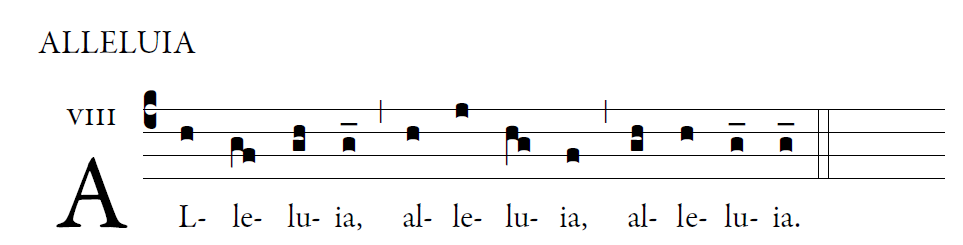        Illuminarepublications.com              Glory to the Father, the Son, and the Holy  Spirit;                     to God who is, who was, and who is to come. OFFERTORY HYMN   “O  Saving Victim”                                             “O Salutaris”       HOLY, LAMB OF GOD        MISSA SIMPLEX COMMUNION ANTIPHON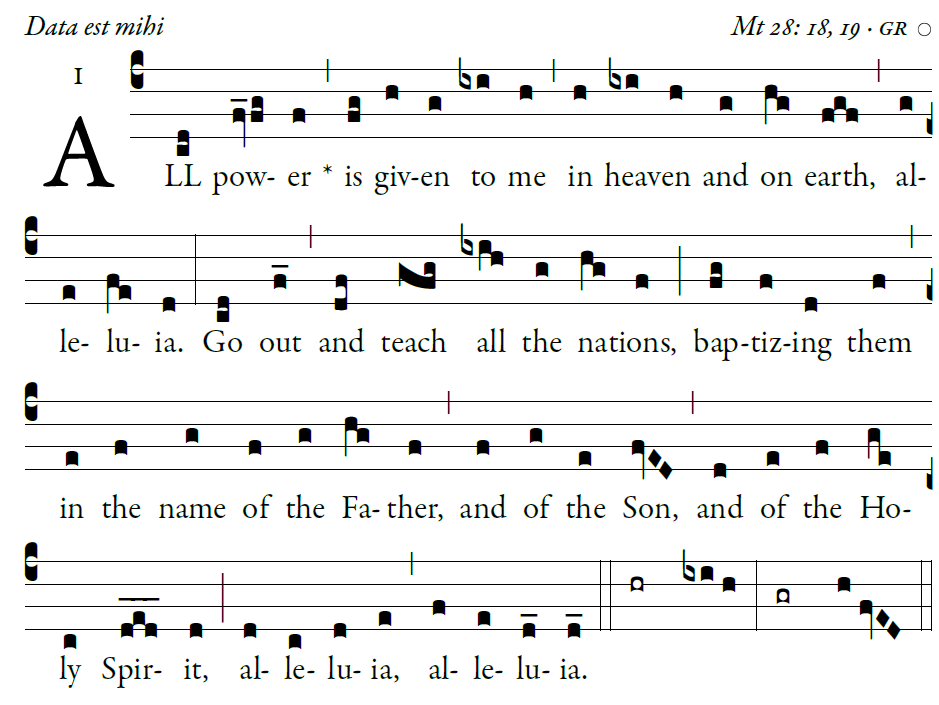       Give ear, my people, to my teaching;   [6]      incline  your ear to the words of my mouth      The things we have heard and understood,       the things our fathers have told us, these we will not hide from their children  but will tell them to the next generation. Yet he commanded the clouds above,  and opened the gates of heaven. He rained down manna to eat, and gave them bread from heaven.